1.Subject of these Test Guidelines2.Material Required2.12.22.32.42.53.Method of Examination3.1Number of Growing CyclesThe minimum duration of tests should normally be a single growing cycle.The testing of a variety may be concluded when the competent authority can determine with certainty the outcome of the test.3.2Testing PlaceTests are normally conducted at one place.  In the case of tests conducted at more than one place, guidance is provided in TGP/9 “Examining Distinctness”. 3.3Conditions for Conducting the ExaminationThe tests should be carried out under conditions ensuring satisfactory growth for the expression of the relevant characteristics of the variety and for the conduct of the examination.Because daylight varies, color determinations made against a color chart should be made either in a suitable cabinet providing artificial daylight or in the middle of the day in a room without direct sunlight.  The spectral distribution of the illuminant for artificial daylight should conform with the CIE Standard of Preferred Daylight D 6500 and should fall within the tolerances set out in the British Standard 950, Part I.  These determinations should be made with the plant part placed against a white background.  The color chart and version used should be specified in the variety description.3.4Test Design3.5Additional TestsAdditional tests, for examining relevant characteristics, may be established.4.Assessment of Distinctness, Uniformity and Stability4.1Distinctness 4.1.1General RecommendationsIt is of particular importance for users of these Test Guidelines to consult the General Introduction prior to making decisions regarding distinctness.  However, the following points are provided for elaboration or emphasis in these Test Guidelines. 4.1.2Consistent DifferencesThe differences observed between varieties may be so clear that more than one growing cycle is not necessary.  In addition, in some circumstances, the influence of the environment is not such that more than a single growing cycle is required to provide assurance that the differences observed between varieties are sufficiently consistent.  One means of ensuring that a difference in a characteristic, observed in a growing trial, is sufficiently consistent is to examine the characteristic in at least two independent growing cycles.4.1.3Clear DifferencesDetermining whether a difference between two varieties is clear depends on many factors, and should consider, in particular, the type of expression of the characteristic being examined, i.e. whether it is expressed in a qualitative, quantitative, or pseudo-qualitative manner.  Therefore, it is important that users of these Test Guidelines are familiar with the recommendations contained in the General Introduction prior to making decisions regarding distinctness.4.1.44.1.5Method of Observation The recommended method of observing the characteristic for the purposes of distinctness is indicated by the following key in the Table of Characteristics (see document TGP/9 “Examining Distinctness”, Section 4 “Observation of characteristics”):Type of observation:  visual (V) or measurement (M)“Visual” observation (V) is an observation made on the basis of the expert’s judgment.  For the purposes of this document, “visual” observation refers to the sensory observations of the experts and, therefore, also includes smell, taste and touch.  Visual observation includes observations where the expert uses reference points (e.g. diagrams, example varieties, side-by-side comparison) or non-linear charts (e.g. color charts).  Measurement (M) is an objective observation against a calibrated, linear scale e.g. using a ruler, weighing scales, colorimeter, dates, counts, etc.In cases where more than one method of observing the characteristic is indicated in the Table of Characteristics (e.g. VG/MG), guidance on selecting an appropriate method is provided in document TGP/9, Section 4.2.4.2Uniformity4.2.1It is of particular importance for users of these Test Guidelines to consult the General Introduction prior to making decisions regarding uniformity.  However, the following points are provided for elaboration or emphasis in these Test Guidelines: 4.2.34.3Stability4.3.1In practice, it is not usual to perform tests of stability that produce results as certain as those of the testing of distinctness and uniformity.  However, experience has demonstrated that, for many types of variety, when a variety has been shown to be uniform, it can also be considered to be stable.4.3.2Where appropriate, or in cases of doubt, stability may be further examined by testing a new plant stock to ensure that it exhibits the same characteristics as those shown by the initial material supplied.5.Grouping of Varieties and Organization of the Growing Trial5.1The selection of varieties of common knowledge to be grown in the trial with the candidate varieties and the way in which these varieties are divided into groups to facilitate the assessment of distinctness are aided by the use of grouping characteristics.5.2Grouping characteristics are those in which the documented states of expression, even where produced at different locations, can be used, either individually or in combination with other such characteristics: (a) to select varieties of common knowledge that can be excluded from the growing trial used for examination of distinctness; and (b) to organize the growing trial so that similar varieties are grouped together.5.3The following have been agreed as useful grouping characteristics:5.4Guidance for the use of grouping characteristics, in the process of examining distinctness, is provided through the General Introduction and document TGP/9 “Examining Distinctness”.6.Introduction to the Table of Characteristics6.1Categories of Characteristics                                                                                                                                                                                                       6.1.1Standard Test Guidelines Characteristics
Standard Test Guidelines characteristics are those which are approved by UPOV for examination of DUS and from which members of the Union can select those suitable for their particular circumstances.
6.1.2Asterisked Characteristics
Asterisked characteristics (denoted by *) are those included in the Test Guidelines which are important for the international harmonization of variety descriptions and should always be examined for DUS and included in the variety description by all members of the Union, except when the state of expression of a preceding characteristic or regional environmental conditions render this inappropriate.
6.2States of Expression and Corresponding Notes                                                                                                                                                                                            6.2.1States of expression are given for each characteristic to define the characteristic and to harmonize descriptions.  Each state of expression is allocated a corresponding numerical note for ease of recording of data and for the production and exchange of the description.
6.2.2All relevant states of expression are presented in the characteristic.6.2.3Further explanation of the presentation of states of expression and notes is provided in document TGP/7 “Development of Test Guidelines”.  
6.3Types of Expression
An explanation of the types of expression of characteristics (qualitative, quantitative and pseudo-qualitative) is provided in the General Introduction.
6.4Example Varieties
Where appropriate, example varieties are provided to clarify the states of expression of each characteristic.
6.5Legend7.Table of Characteristics/Tableau des caractères/Merkmalstabelle/Tabla de caracteresEnglishEnglishfrançaisfrançaisdeutschespañolExample Varieties
Exemples
Beispielssorten
Variedades ejemploNote/
Nota1.(*)QNMS/VG(+)(a)very narrowvery narrowtrès étroitetrès étroitesehr schmalmuy estrecha1narrownarrowétroiteétroiteschmalestrechaBalentino2mediummediummoyennemoyennemittelmediaCoral Flame3broadbroadlargelargebreitanchaPeach Melba4very broadvery broadtrès largetrès largesehr breitmuy ancha52.QNVG(+)(a)absent or very weakabsent or very weakabsente ou très faibleabsente ou très faiblefehlend oder sehr geringausente o muy débilWhite Garden1weakweakfaiblefaiblegeringdébilLovely Lady2mediummediummoyennemoyennemittelmediaFloris Hekker3strongstrongfortefortestarkfuerteFerrari4very strongvery strongtrès fortetrès fortesehr starkmuy fuerte53.(*)QNMS/VG(+)(b)very shortvery shorttrès courtetrès courtesehr kurzmuy corta1very short to shortvery short to shorttrès courte à courtetrès courte à courtesehr kurz bis kurzmuy corta a corta2shortshortcourtecourtekurzcortaDouble Dragon, 
Pink Rival3short to mediumshort to mediumcourte à moyennecourte à moyennekurz bis mittelcorta a media4mediummediummoyennemoyennemittelmediaRed Beauty, Red Garden5medium to longmedium to longmoyenne à longuemoyenne à longuemittel bis langmedia a larga6longlonglonguelonguelanglargaBalentino, Scarlet Belle7long to very longlong to very longlongue à très longuelongue à très longuelang bis sehr langlarga a muy larga8very longvery longtrès longuetrès longuesehr langmuy largaCentral Park94.(*)QNMS/VG(+)(b)very thinvery thintrès mincetrès mincesehr dünnmuy delgadoBalentino1thinthinmincemincedünndelgadoUp Star2mediummediummoyennemoyennemittelmedioCoral Flame, KB1110813thickthicképaisseépaissedickgruesoNWK 8288, Scarlet Belle4very thickvery thicktrès épaissetrès épaissesehr dickmuy gruesoFerrari55.QNVG(+)(b)absent or very weakabsent or very weakabsente ou très faibleabsente ou très faiblefehlend oder sehr geringausente o muy débilAntarctica1weakweakfaiblefaiblegeringdébilDouble Dragon2mediummediummoyennemoyennemittelmediaNWK 82883strongstrongfortefortestarkfuerteTable Dance4very strongvery strongtrès fortetrès fortesehr starkmuy fuerteLovely Lady56.PQVG(+)(b)basal partbasal partpartie basalepartie basalebasaler Teilparte basalHyde Park1distal partdistal partpartie distalepartie distaledistaler Teilparte distal2entireentirepartoutpartoutüberallenteroLovely Lady37.QNVG(+)(b)absent or very weakabsent or very weakabsente ou très faibleabsente ou très faiblefehlend oder sehr geringausente o muy débilAntarctica1weakweakfaiblefaiblegeringdébilCherry Bloss2mediummediummoyennemoyennemittelmediaWhite Garden3strongstrongfortefortestarkfuerteNWK 82884very strongvery strongtrès fortetrès fortesehr starkmuy fuerteLovely Lady58.QNVG(+)(b)very lightvery lighttrès clairetrès clairesehr hellmuy claraWhite Amadeus1lightlightclaireclairehellclara2mediummediummoyennemoyennemittelmediaAntarctica3darkdarkfoncéefoncéedunkeloscura4very darkvery darktrès foncéetrès foncéesehr dunkelmuy oscuraLagoon59.(*)QNMS/VG(c)fewfewpetitpetitgeringbajoPretnym1mediummediummoyenmoyenmittelmedioAntarctica, Peach Melba2manymanyélevéélevéhochaltoRed Garden310.(*)QLVG(+)(c), (d)singlesinglesimplesimpleeinzelnsencilloAntarctica, Peach Melba1doubledoubledoubledoublegefülltdobleDouble Dragon, 
Scarlet Belle211.QLVG(+)(c), (d)regularregularrégulièrerégulièreregelmäßigregularDouble Dragon1irregularirregularirrégulièreirrégulièreunregelmäßigirregularNWK 8288212.QNVG(+)(c), (d)erecterectdressédresséaufrechterectoUp Star1erect to horizontalerect to horizontaldressé à horizontaldressé à horizontalaufrecht bis waagerechterecto a horizontalDouble Dragon2horizontalhorizontalhorizontalhorizontalwaagerechthorizontalAntarctica3horizontal to droopinghorizontal to droopinghorizontal à pendanthorizontal à pendantwaagerecht bis überhängendhorizontal a colganteBalentino4droopingdroopingpendantpendantüberhängendcolganteRed Garden513.(*)QNMS/VG(+)(c), (d)very shortvery shorttrès courtetrès courtesehr kurzmuy cortaUp Star1shortshortcourtecourtekurzcortaPeach Melba, 
Table Dance2mediummediummoyennemoyennemittelmediaArnym, Balentino3longlonglonguelonguelanglargaDouble Dragon, 
Scarlet Belle4very longvery longtrès longuetrès longuesehr langmuy largaNWK 8288514.QNVG(+)(c), (d)absent or very weakabsent or very weakabsente ou très faibleabsente ou très faiblefehlend oder sehr geringausente o muy débilAntarctica1weakweakfaiblefaiblegeringdébilNWK 82882mediummediummoyennemoyennemittelmediaFloris Hekker3strongstrongfortefortestarkfuerteLovely Lady4very strongvery strongtrès fortetrès fortesehr starkmuy fuerteKB111081515.(*)PQVG(+)(c), (d)roundroundronderonderundredondaDancing Queen, 
Scarlet Belle1triangulartriangulartriangulairetriangulairedreieckigtriangularAntarctica, Peach Melba2star-shapedstar-shapedstelliformestelliformesternförmigen forma de estrellaBalentino316.(*)QNMS/VG(+)(c), (d)very shortvery shorttrès courtetrès courtesehr kurzmuy cortaOrange Queen1shortshortcourtecourtekurzcortaNWK 8288, White Garden2mediummediummoyennemoyennemittelmediaCherry Bloss, 
Peach Melba3longlonglonguelonguelanglargaLagoon, Tosca4very longvery longtrès longuetrès longuesehr langmuy larga517.(*)QNMS/VG(+)(c), (d)very narrowvery narrowtrès étroitetrès étroitesehr schmalmuy estrechaRed Beauty1very narrow to narrowvery narrow to narrowtrès étroite à étroitetrès étroite à étroitesehr schmal bis schmalmuy estrecha a estrechaWhite Garden2narrownarrowétroiteétroiteschmalestrechaTable Dance3narrow to mediumnarrow to mediumétroite à moyenneétroite à moyenneschmal bis mittelestrecha a mediaPink Rival4mediummediummoyennemoyennemittelmediaCherry Bloss, 
Coral Flame5medium to broadmedium to broadmoyenne à largemoyenne à largemittel bis breitmedia a anchaAntarctica6broadbroadlargelargebreitanchaNWK 8288, Tosca7broad to very broadbroad to very broadlarge à très largelarge à très largebreit bis sehr breitancha muy anchaArnym8very broadvery broadtrès largetrès largesehr breitmuy ancha918.(*)PQVG(+)(c), (d)broad ovatebroad ovateovale largeovale largebreit eiförmigoval anchaPeach Melba1medium ovatemedium ovateovale moyenneovale moyennemittel eiförmigoval mediaTosca2narrow ovatenarrow ovateovale étroiteovale étroiteschmal eiförmigoval estrechaRed Beauty3broad ellipticbroad ellipticelliptique largeelliptique largebreit elliptischelíptica anchaAntarctica, Coral Flame4medium ellipticmedium ellipticelliptique moyenneelliptique moyennemittel elliptischelíptica mediaEstella5narrow ellipticnarrow ellipticelliptique étroiteelliptique étroiteschmal elliptischelíptica estrechaBalentino, Night Star6broad obovatebroad obovateobovale largeobovale largebreit verkehrt eiförmigoboval anchaMama Mia7medium obovatemedium obovateobovale moyenneobovale moyennemittel verkehrt eiförmigmedia obovalMonaco8narrow obovatenarrow obovateobovale étroiteobovale étroiteschmal verkehrt eiförmigoboval estrecha919.PQVG(+)(c), (d)acuteacuteaigueaiguespitzaguda1acuminateacuminateacuminéeacuminéezugespitztacuminada2roundedroundedarrondiearrondieabgerundetredondeada320.QNVG(c), (d)absent or very weakabsent or very weakabsente ou très faibleabsente ou très faiblefehlend oder sehr geringausente o muy débilBalentino1weakweakfaiblefaiblegeringdébilRed Garden2mediummediummoyennemoyennemittelmediaWhite Garden3strongstrongfortefortestarkfuerteNWK 82884very strongvery strongtrès fortetrès fortesehr starkmuy fuerteCentral Park521.QNVG(c), (d)horizontalhorizontalhorizontalhorizontalwaagerechthorizontalDouble Dragon1slightly reflexedslightly reflexedlégèrement réfléchilégèrement réfléchileicht gebogenligeramente reflexoWhite Garden2moderately reflexedmoderately reflexedmodérément réfléchimodérément réfléchimäßig gebogenmoderadamente reflexoRed Garden3strongly reflexedstrongly reflexedfortement réfléchifortement réfléchistark gebogenfuerte reflexoBalentino422.(*)PQVG(c), (d), (e)RHS Colour Chart (indicate reference number)RHS Colour Chart (indicate reference number)Code RHS des couleurs (indiquer le numéro de référence)Code RHS des couleurs (indiquer le numéro de référence)RHS-Farbkarte (Nummer angeben)Carta de colores RHS (indíquese el número de referencia)23.PQVG(c), (d), (e)RHS Colour Chart (indicate reference number)RHS Colour Chart (indicate reference number)Code RHS des couleurs (indiquer le numéro de référence)Code RHS des couleurs (indiquer le numéro de référence)RHS-Farbkarte (Nummer angeben)Carta de colores RHS (indíquese el número de referencia)24.(*)PQVG(+)(c), (d)nonenoneaucuneaucunekeineningunaAntarctica, Peach Melba1veinedveinedveinéeveinéegeadertnervaduraEstella, Pretnym2central stripecentral stripebande centralebande centraleMittelstreifenraya centralBalentino3narrow marginatenarrow marginateau bord étroiteau bord étroiteschmaler Randmarginal estrechaPicotee4striped and speckledstriped and speckledstriée et piquetéestriée et piquetéegestreift und gesprenkeltrayada y graneadaMama Mia525.QNVG(+)(c), (d)very weakvery weaktrès faibletrès faiblesehr geringmuy débilAntarctica1weakweakfaiblefaiblegeringdébilArnym2mediummediummoyennemoyennemittelmediaRed Garden3strongstrongfortefortestarkfuerteLovely Lady4very strongvery strongtrès fortetrès fortesehr starkmuy fuerteUp Star526.PQVG(c), (d), (e)RHS Colour Chart (indicate reference number)RHS Colour Chart (indicate reference number)Code RHS des couleurs (indiquer le numéro de référence)Code RHS des couleurs (indiquer le numéro de référence)RHS-Farbkarte (Nummer angeben)Carta de colores RHS (indíquese el número de referencia)27.PQVG(c), (d), (e)RHS Colour Chart (indicate reference number)RHS Colour Chart (indicate reference number)Code RHS des couleurs (indiquer le numéro de référence)Code RHS des couleurs (indiquer le numéro de référence)RHS-Farbkarte (Nummer angeben)Carta de colores RHS (indíquese el número de referencia)28.PQVG(+)(c), (d)broad ovatebroad ovateovale largeovale largebreit eiförmigoval ancha1medium ovatemedium ovateovale moyenneovale moyennemittel eiförmigoval media2narrow ovatenarrow ovateovale étroiteovale étroiteschmal eiförmigoval estrecha3broad ellipticbroad ellipticelliptique largeelliptique largebreit elliptischelíptica ancha4medium ellipticmedium ellipticelliptique moyenneelliptique moyennemittel elliptischelíptica mediaEstella5narrow ellipticnarrow ellipticelliptique étroiteelliptique étroiteschmal elliptischelíptica estrechaNight Star6broad obovatebroad obovateobovale largeobovale largebreit verkehrt eiförmigoboval ancha7medium obovatemedium obovateobovale moyenneobovale moyennemittel verkehrt eiförmigmedia oboval8narrow obovatenarrow obovateobovale étroiteobovale étroiteschmal verkehrt eiförmigoboval estrecha929.PQVG(c), (d), (e)RHS Colour Chart (indicate reference number)RHS Colour Chart (indicate reference number)Code RHS des couleurs (indiquer le numéro de référence)Code RHS des couleurs (indiquer le numéro de référence)RHS-Farbkarte (Nummer angeben)Carta de colores RHS (indíquese el número de referencia)30.PQVG(c), (d), (e)RHS Colour Chart (indicate reference number)RHS Colour Chart (indicate reference number)Code RHS des couleurs (indiquer le numéro de référence)Code RHS des couleurs (indiquer le numéro de référence)RHS-Farbkarte (Nummer angeben)Carta de colores RHS (indíquese el número de referencia)31.PQVG(+)(c), (d)nonenoneaucuneaucunekeineningunaAntarctica, Peach Melba1veinedveinedveinéeveinéegeadertnervaduraEstella, Pretnym2central stripecentral stripebande centralebande centraleMittelstreifenraya centralBalentino3narrow marginatenarrow marginateau bord étroiteau bord étroiteschmaler Randmarginal estrechaPicotee4striped and speckledstriped and speckledstriée et piquetéestriée et piquetéegestreift und gesprenkeltrayada y graneadaLieve, Table Dance532.PQVG(c), (d), (e)RHS Colour Chart (indicate reference number)RHS Colour Chart (indicate reference number)Code RHS des couleurs (indiquer le numéro de référence)Code RHS des couleurs (indiquer le numéro de référence)RHS-Farbkarte (Nummer angeben)Carta de colores RHS (indíquese el número de referencia)33.PQVG(c), (d), (e)RHS Colour Chart (indicate reference number)RHS Colour Chart (indicate reference number)Code RHS des couleurs (indiquer le numéro de référence)Code RHS des couleurs (indiquer le numéro de référence)RHS-Farbkarte (Nummer angeben)Carta de colores RHS (indíquese el número de referencia)34.PQVG(+)(c), (d)broad ovatebroad ovateovale largeovale largebreit eiförmigoval anchaMonaco1medium ovatemedium ovateovale moyenneovale moyennemittel eiförmigoval mediaRed Beauty2narrow ovatenarrow ovateovale étroiteovale étroiteschmal eiförmigoval estrecha3broad ellipticbroad ellipticelliptique largeelliptique largebreit elliptischelíptica ancha4medium ellipticmedium ellipticelliptique moyenneelliptique moyennemittel elliptischelíptica mediaEstella5narrow ellipticnarrow ellipticelliptique étroiteelliptique étroiteschmal elliptischelíptica estrechaNight Star6broad obovatebroad obovateobovale largeobovale largebreit verkehrt eiförmigoboval ancha7medium obovatemedium obovateobovale moyenneobovale moyennemittel verkehrt eiförmigmedia oboval8narrow obovatenarrow obovateobovale étroiteobovale étroiteschmal verkehrt eiförmigoboval estrecha935.QNVG(+)(c), (d)absent or shallowabsent or shallowabsente ou peu profondeabsente ou peu profondefehlend oder flachausente o poco profundaBalentino1mediummediummoyennemoyennemittelmediaCentral Park2deepdeepprofondeprofondetiefprofundaLagoon336.PQVG(c), (d)RHS Colour Chart (indicate reference number)RHS Colour Chart (indicate reference number)Code RHS des couleurs (indiquer le numéro de référence)Code RHS des couleurs (indiquer le numéro de référence)RHS-Farbkarte (Nummer angeben)Carta de colores RHS (indíquese el número de referencia)37.PQVG(+)(c)yellowishyellowishjaunâtrejaunâtregelblichamarillentoAntarctica1pinkishpinkishrosâtrerosâtreblassrosarosáceoLovely Lady2reddishreddishrougeâtrerougeâtrerötlichrojizoRed Garden3purplishpurplishviolacéviolacépurpurnpurpúreoPink Rival438.PQVG(c), (d)RHS Colour Chart (indicate reference number)RHS Colour Chart (indicate reference number)Code RHS des couleurs (indiquer le numéro de référence)Code RHS des couleurs (indiquer le numéro de référence)RHS-Farbkarte (Nummer angeben)Carta de colores RHS (indíquese el número de referencia)39.QNVG(+)(c), (d)very smallvery smalltrès petittrès petitsehr kleinmuy pequeñoPink Panther1smallsmallpetitpetitkleinpequeñoBalentino, Estella2mediummediummoyenmoyenmittelmedioAntarctica, Peach Melba3largelargegrandgrandgroßgrandeMonaco, Pink Rival4very largevery largetrès grandtrès grandsehr großmuy grandeAlbarino5CharacteristicsExample VarietiesNote[End of document]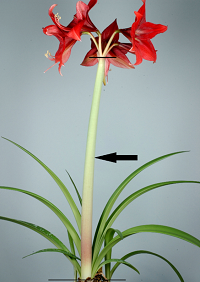 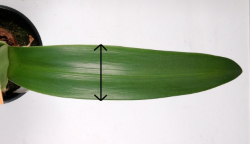 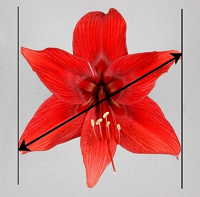 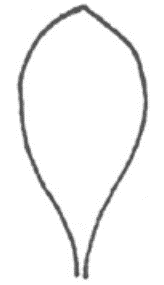 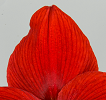 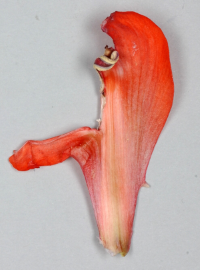 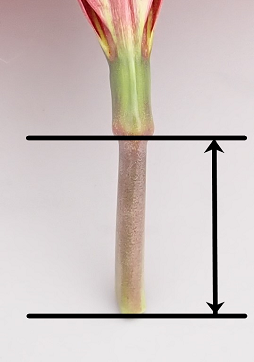 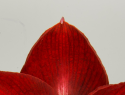 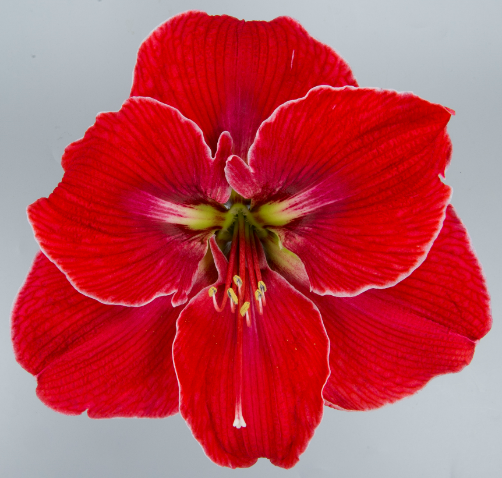 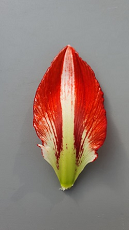 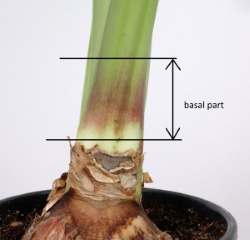 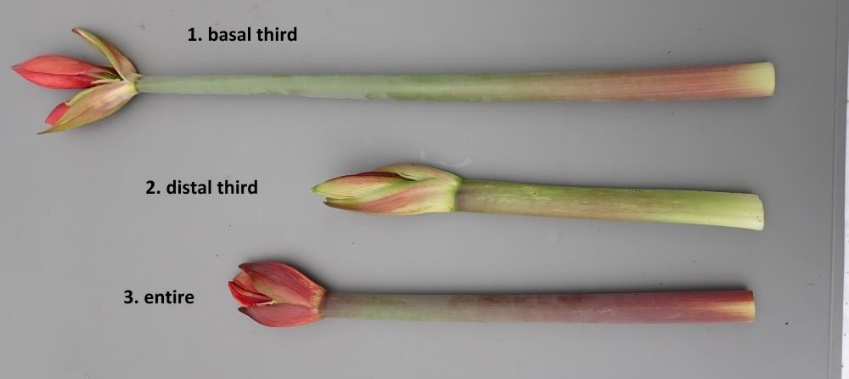 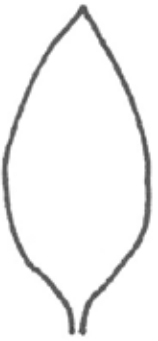 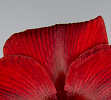 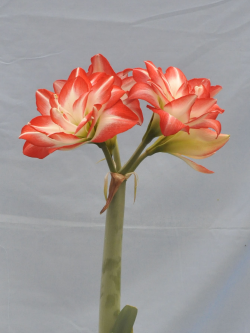 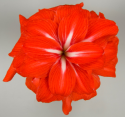 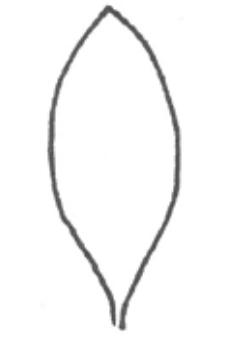 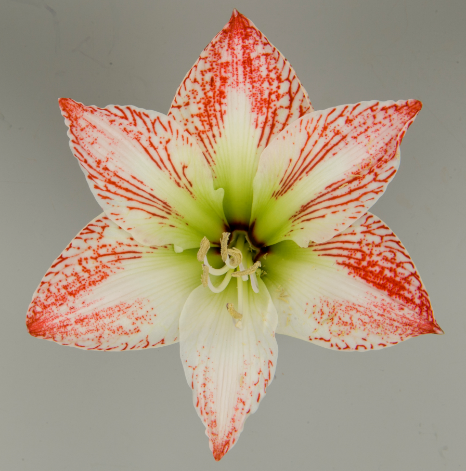 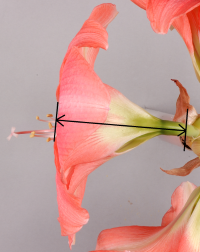 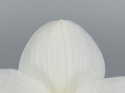 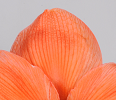 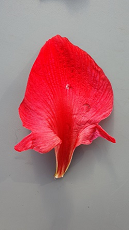 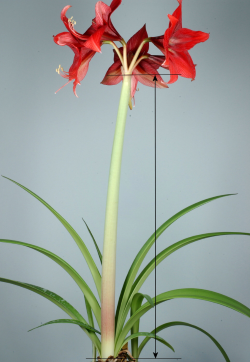 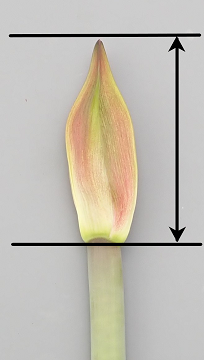 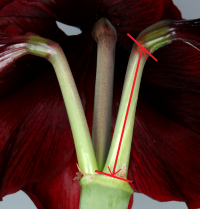 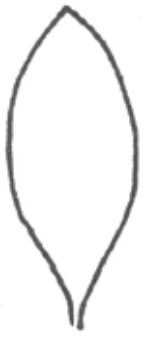 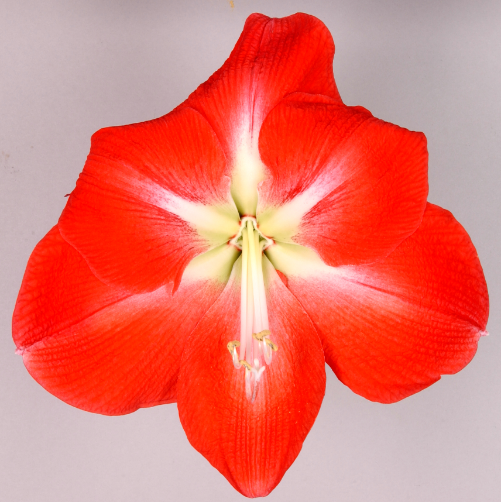 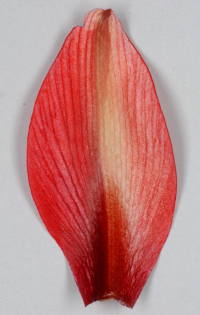 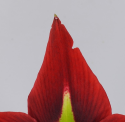 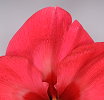 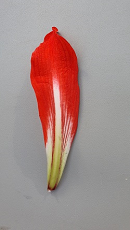 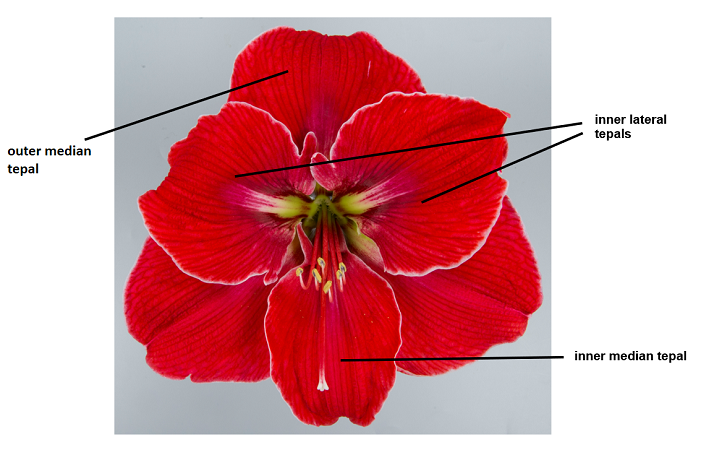 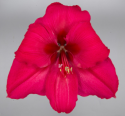 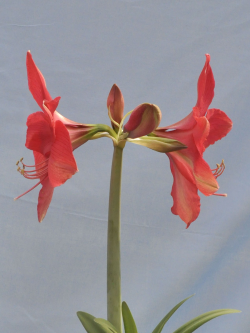 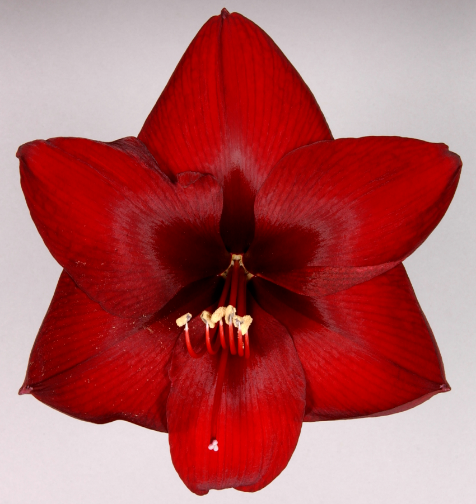 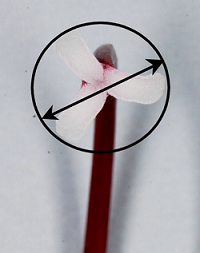 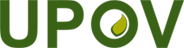 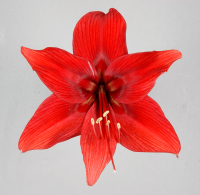 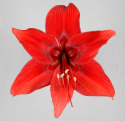 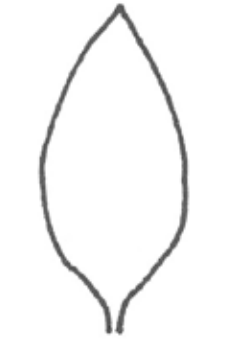 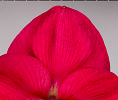 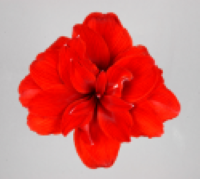 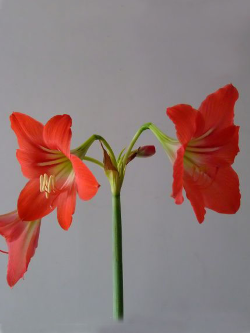 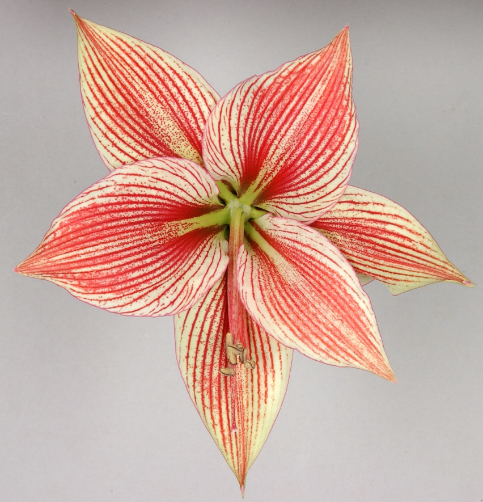 